Circolare n.148Camporeale lì 26 maggio 2020 Ai docenti neoimmessi Margherita BommaritoTiziana CrivelloAlfio MarroneMarinella TermineAi TutorVincenza AlmericoEmanuele CelonaOggetto: Adempimenti di fine anno per i docenti neoimmessi e docenti tutor.Si invitano i docenti neoimmessi ad inoltrare tramite mail, tutto il materiale relativo all’anno di prova entro venerdì 12 Giugno 2020.Si invitano i docenti tutor ad inoltrare tramite mail, la griglia di osservazione e la relazione finale entro venerdì 12 Giugno 2020.Indirizzo mail di riferimento: paic840008@istruzione.it	il Dirigente ScolasticoProf. Vito Emilio PiccichèFIRMA AUTOGRAFA OMESSA AI SS. ART. 3 D.LGS. N. 39/1993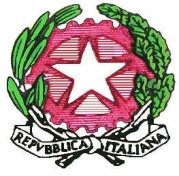 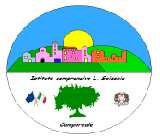 Istituto Comprensivo “Leonardo Sciascia” di CamporealeCon sezioni staccate in Grisì e RoccamenaC.M. PAIC840008 - C.F. 80048770822 Piazza delle Mimose s.n.c.           90043 Camporeale (Pa) Tel/Fax 0924-37397                   paic840008@istruzione.it - icleonardosciascia.edu.it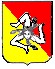 